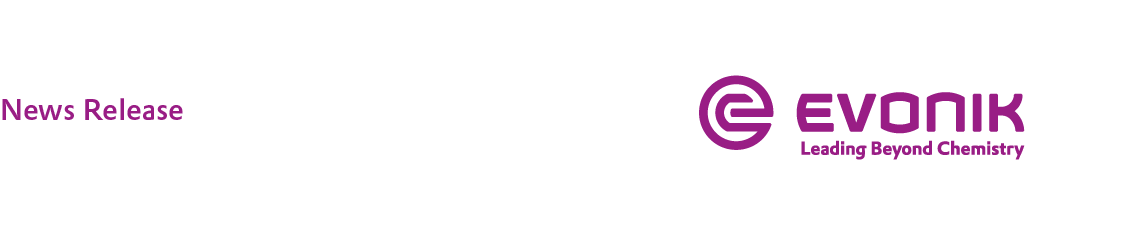 Evonik moves North America headquarters to Piscataway, N.J.Move is part of a larger site rationalization plan in North AmericaNewly designed Collaboration Hubs support hybrid work environmentStrategic opportunity to attract and retain diverse talent	PARSIPPANY/PISCATAWAY, N.J., February 15, 2023 – Evonik, one of the world's leading specialty chemicals companies, is moving its North America headquarters from Parsippany, N.J., to Piscataway, N.J. The official address change took effect on January 1, 2023. The Parsippany location will be closed with the end of its lease later this year. The relocation is part of Evonik’s larger site rationalization plan to ensure efficient operations and future growth in North America. Evonik has embraced a hybrid work model in the region to consolidate office space, enhance employee engagement, and increase employer attractiveness.“For Evonik, moving towards a hybrid workplace is a strategic opportunity to attract and retain diverse talent and to enable an efficient real estate footprint,” says Bonnie Tully, president North America region. “We want to foster conditions for growth, creativity, and innovation.”The new Piscataway headquarters, located approximately 35 miles southwest of New York City, consists of administrative offices, laboratories for Research & Development, and the largest Collaboration Hub in the North America region – designed to support a hybrid and creative work environment for more than 160 employees. Evonik has recently opened similar hubs at its sites in Richmond, Va., and Mobile, Ala., and will eventually feature them at six locations in North America.The uniquely designed spaces offer open areas and meeting rooms for employees to work onsite without needing individual offices. Employees have access to collaboration technology like digital whiteboards and tools for video conferencing. "The Collaboration Hubs promote interactions across our business lines and functions," says Tully. "It will shape the future of work at Evonik and contribute to our culture of innovation." North America is an essential growth market for Evonik. The region contributed roughly a quarter (23%) to Evonik's annual sales in 2021, making it the second-largest revenue source after Europe (EMEA). By 2030, Evonik aims to invest more than $3 billion in Next Generation Solutions — products with superior sustainability benefits. Evonik will invest an additional $700 million in Next Generation Technologies to optimize production processes and infrastructure and avoid CO2 emissions.The address of Evonik’s new North America headquarters is:Evonik Corporation2 Turner PlacePiscataway, NJ 08854For additional information about Evonik in North America, please visit our website: http://corporate.evonik.us/region/north_america.Company information Evonik is one of the world leaders in specialty chemicals. The company is active in more than 100 countries around the world and generated sales of €15 billion and an operating profit (adjusted EBITDA) of €2.38 billion in 2021. Evonik goes far beyond chemistry to create innovative, profitable and sustainable solutions for customers. About 33,000 employees work together for a common purpose: We want to improve life today and tomorrow.DisclaimerIn so far as forecasts or expectations are expressed in this press release or where our statements concern the future, these forecasts, expectations or statements may involve known or unknown risks and uncertainties. Actual results or developments may vary, depending on changes in the operating environment. Neither Evonik Industries AG nor its group companies assume an obligation to update the forecasts, expectations or statements contained in this release.For more information, contact:Robert BrownHead of Communications North AmericaEvonik CorporationTel: +1 973 929-8812Cell: +1 973 906-4635Email: robert.brown@evonik.comNorbert KulsCommunications Manager North AmericaEvonik CorporationCell: +1 973 437-0542Email: norbert.kuls@evonik.com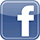 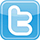 